商周联盟2020-2021学年高二6月联考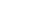 语文试卷考生注意：1.本试卷满分150分，考试时间150分钟。2.答题前，考生务必用直径0.5毫米黑色墨水签字笔将密封线内项目填写清楚。3.考生作答时，请将答案答在答题卡上。选择题每小题选出答案后，用2B铅笔把答题卡上对应题目的答案标号涂黑；非选择题请用直径0.5毫米黑色墨水签字笔在答题卡上各题的答题区域内作答，超出答题区域书写的答案无效，在试题卷、草稿纸上作答无效。4.本卷命题范围：高考范围。一、现代文阅读(36分)(一)论述类文本阅读(本题共3小题，9分)阅读下面的文字，完成1-3题。①科技伦理是科技活动必须遵守的价值准则，而科技伦理治理，就是在科技伦理指导下的科技治理活动。科技伦理治理原则是科技形态特征与伦理准则相结合的产物。不同形态的科学技术，其科技功能强弱不同，对人类、自然和环境的影响效用不同，也就是其风险性有高低大小的不同。科技伦理治理既要有普遍性的价值原则，又要有具体的针对性原则。我国的科学技术可以分为古代科技、现代一般科技和高风险性科技三种形态，这成为确定科技伦理治理原则的重要依据。只有根据不同的科学形态，采取适当的科技伦理治理原则，即差异化原则，才会全面和更富有成效。②挖掘整理、规范提高是对于古代科学技术的伦理治理原则。我国的古代科技是以当时人类的生产生活实践为基础，以古代自然哲学如阴阳五行等方法为指导建立的科学，具有整体宏观形象把握研究对象本质的特点，具有典型代表性的是中医药学。这些科技经过几千年的实践，证明其安全性高、风险性低，而且对其风险的防范人类也积累了丰富的经验。对于这类科学的科技伦理治理重点在于指导人们拓展视野，寻求和利用新的有别于一般科学的科学方法，挖掘其精华，揭示其独特的科学性、规律性，并加以提高，使其发展成新的科学。向人们宣传其独有的科学本质，以扩展人们的科学视野，打破人们深受西方科学范式和标准影响的科学观。同时，在此基础上加强规范管理，设立标准。③审查在先、评估纠正是对于一般性科技的伦理治理原则。一般性科技包括工业革命以来的科学技术，也包括一部分风险不高的高新科技，比如病虫害防治的农业技术，一般性设计制造的工业技术等等。按照一般的理解和人们过去的固有认识，这一类科学技术安全性强，风险性低，不会涉及太多的科技伦理治理内容。其实不然，随着医学和健康科学的发展，人们深刻地认识到，人类居住的环境，人们的衣食住行，都与人的健康、疾病、康复和养生长寿息息相关。对这些貌似没有风险或者风险不大的科学研究，也应该从立项开始就进行健康、环境的审查评估，并追踪检查，及时调整，及时纠正，防止其科研过程、科研结果对于人类以及环境的危害。④严格资质、设立禁区是对于风险极高型科技的伦理治理原则。现代科学技术的发展，已经出现了一批风险极高的科技形态。传统的核技术使人类笼罩在核恐怖之中，而合成生物学等技术如果利用不好，也可能对人的生命安全和健康造成极大危害，比如病毒基因的修改可能制造出人类无法防治的病毒，给人类造成毁灭性灾难。对这类科学技术的研究，必须细致认真地甄别，列出清单，设为禁区。当然，对于这类科学技术的基础理论研究和应用研究应该有所区别，基础理论研究应禁而不死，设立严格的门槛资质和审查制度，如确有必要，应经过充分论证，在严格监管下，由具有资质的研究机构进行。而应用类研究应严格禁止，并将其上升到法律地位，若有违禁，必绳之以法。刚颁布的《中华人民共和国生物安全法》明确规定：“根据对公众健康、工业农业、生态环境等造成的危害风险程度，将生物技术研究开发活动分为高风险、中风险、低风险三类。”并据此规定了从事相关生物研究的资质和安全防控措施，还对违反相关规定，非法从事相关生物研究和开发的法律责任做了明确规定。基因编辑婴儿的贺建奎以非法行医罪获刑三年，表明了我国违禁必究的治理决心。⑤由于科学技术具体形态的复杂性，有些科学技术本身就有多种科技形态的特点，科学技术如何进行伦理治理，还应根据科学技术的具体情况审慎考量，以达到既不使科学技术危害人类，也不杞人忧天、画地为牢，实现保障科学技术健康发展的目的。(摘编自李校垄《关于科技伦理治理差异化原则的思考》，《人民论坛》2021年1月)1.下列关于原文内容的理解和分析，正确的一项是(3分)A.把我国科学技术分为古代科技、现代一般科技和高风险性科技三种形态，就能确定好科技伦理治理原则。B.我国的中医药学是建立在当时人类的生产生活实践基础之上的独有科学范式，有其科学性和规律性。C.对于一般性科技中的一部分高新科技，为了环境安全和人类的健康，也有必要对其严格资质、设立禁区。D.根据风险极高型科技的伦理治理原则，必须把诸如核技术、合成生物学技术等现代科学技术设立为禁区。2.下列对原文论证的相关分析，不正确的一项是(3分)A.文章开头提出科技伦理治理原则的概念，阐释了其内涵，并在此基础上，顺势提出了文章的中心论点。B.文章整体上按总分总结构行文，第②③④段阐述科技伦理治理差异化原则时采用层进式论证结构。C.文章第④段在阐述对于高风险性科技的伦理治理原则时，举贺建奎的事例，用事实增强了文章的说服力。D.文章逻辑严谨，阐述科技伦理治理原则，既强调分类治理的差异性原则，也指出应具体情况具体分析。2.下列对原文论证的相关分析，不正确的一项是(3分)A.文章开头提出科技伦理治理原则的概念，阐释了其内涵，并在此基础上，顺势提出了文章的中心论点。B.文章整体上按总分总结构行文，第②③④段阐述科技伦理治理差异化原则时采用层进式论证结构。C.文章第④段在阐述对于高风险性科技的伦理治理原则时，举贺建奎的事例，用事实增强了文章的说服力。D.文章逻辑严谨，阐述科技伦理治理原则，既强调分类治理的差异性原则，也指出应具体情况具体分析。3.根据原文内容，下列说法不正确的一项是(3分)A.不同形态的科学技术对人类、自然和环境的影响效用不同，科技伦理治理原则既要有普遍性也要有具体的针对性。B.中国古代科技是在古代自然哲学如阴阳五行等指导下建立的，且久经实践检验，具有安全性高、风险性低的特点。C.我国颁布了相关法规，禁止一切有风险的科技形态的应用研究；贺建奎获刑正是表明了我国违禁必究的治理决心。D.科技具体形态的复杂性、多样性，决定了在进行科学伦理治理时必须审慎考量，以保障科学技术健康发展。(二)实用类文本阅读(本题共3小题，12分)阅读下面的文字，完成4-6题。材料一：近日，人力资源和社会保障部发布了2021年第一季度全国招聘大于求职“最缺工”的100个职业排行。排行显示，制造业岗位当前存在较大的用工缺口，在新进排行的29个职业中，有20个与制造业直接相关，占比69.0%。从短期来看，今年一季度，全国规模以上工业增加值同比增长24.5%，环比增长2.01%，装备制造业和高技术制造业增加值同比分别增长39.9%、31.2%。在产品产量上，新能源汽车等同比增速均超过60%。制造业采购经理指数连续13个月高于临界点。经济景气度的提升，使制造业相关岗位产生了较强的用工需求，并已连续多个季度成为“最缺工”职业。从中期来看，我国的工业化进程已进入中后期，分工更加精细，产业链条更长，生产方式更加迂回，制造业用工需求快速提升，使得专业技术人员日益紧缺。与此同时，新经济、新业态不断涌现，一些90后和00后摒弃了打工这种传统谋生方式，而去选择当主播、开网店、做微商，这对制造业的劳动力供给产生了替代效应，加剧了制造业人员短缺。从长期来看，我国人口老龄化程度不断提升，劳动年龄人口总量和占比呈快速下降趋势，尤其是农村新成长劳动力数量的急剧减少，使得构成制造业就业主力军的青壮年农民工数量萎缩。加之制造业企业仍然秉持只使用劳动力最年轻时期的“浪费型”用工模式，弃用40岁至50岁年龄段的劳动力，进一步加剧了制造业就业岗位供求关系的失衡。从更深的层次看，随着工业化向高加工度化演进，制造业产业链条延长，与服务业的融合程度加深，更多的产前、产中、产后配套服务岗位从制造业中被外包出去，这为服务业特别是生产性服务业创造了大量的劳动需求。另一方面，生产性服务业的发展又会反过来推动制造业就业需求的扩张，使得二者的缺工程度呈现相互循环叠加的趋势。解决制造业缺工问题，需要职能部门、企业和劳动者的协同努力。(摘编自《缓解制造业“缺工”领综合施策》，《光明日报》2021年5月6日)材料二：从企业角度看，面临招工难的企业大多属于劳动密集型、用工灵活的制造业企业。它们之所以用工难，一部分原因是待遇跟不上，招到了人也留不住，用了一段时间就有流失的危险，只好不断地招人。但企业也有一定的苦衷，随着人力成本的上升，这些原本依靠廉价劳动力求生存的民营中小企业本身生存也不太容易，自然很难开出高薪吸引劳动者。同时，很多求职者觉得就业难，一是用工信息不对称影响了双方的有效对接；二是新生代劳动力就业观念发生变化，从过去的生存型过渡到发展型务工，而企业提供的薪酬待遇、用工环境难以达到求职者的期望值，高期望值反而形成了就业门槛；三是企业转型升级加快，对技能、技术人才的需求增加，而教育、培训的步伐尚未跟上，导致劳动者的技能水平和岗位需求不匹配的矛盾突出，供求错位下，部分高校毕业生、大龄低技能劳动者成为就业难的主要群体。(摘编自《制造业用工缺口如何填?》，《广州日报》2021年4月7日)材料三：要解决地方制造业企业劳动力不足情况，应该鼓励发展多极化城市布局，避免资源过度向现有大城市倾斜。一方面应当鼓励把地方城市做大。以人口增长为中心，随着人们需求的增多，各类配套资源会越来越丰富，进而吸引更多人，解决年轻劳动力短缺问题，形成良性循环。另一方面，制造业企业应该寻求和发展技术替代。在重复性流水线生产工作上可发展机器人替代人工。目前很多企业采用机器人替代人工属于被动替代，今后可考虑转变为主动替代，解决劳动力不足的问题。第三是制造业的进一步外包，特别是增加值较低、技术含量低的低端制造业，完全可以外包，这也是发达国家的经验。中国随着经济的发展，势必将经济发展的重心转向高技术产业，而靠人工流水线重复劳动的低附加值型企业会逐渐向落后国家过渡；与此同时，为避免制造业空心化，不丧失强国之基，我国应该花费更大努力向高端制造业发展，向高质量高附加值发展。这是整个国家解决长期劳动力不足又不损失国家竞争力的最主要手段。(摘编自《劳动力进城，制造业返乡：如何破解制造业企业用工荒》，澎湃新闻2020年9月24日)4.下列对材料一相关内容的理解和分析，不正确的一项是(3分)A.从短期来看，当前我国经济发展态势良好，经济景气度的提升大大增加了制造业相关岗位的用工需求。B.从中期来看，我国产业结构发生的一些新变化和制造业劳动力供给替代效应，加剧了制造业企业的用工短缺。C.从长期来看，制造业人工短缺是制造业企业秉持弃用非青壮年劳动力的“浪费型”用工模式的必然结果。D.从深层次看，制造业和生产性服务业的缺工程度呈现相互循环叠加的趋势，因此缓解制造业缺工也需服务业发力。5.下列对材料相关内容的概括和分析，不正确的一项是(3分)A.新经济、新业态的不断涌现以及新生代劳动力自身就业观念的变化等原因，致使一些90后和00后的就业方式发生了转变。B.待遇跟不上，导致用工难；用工难，导致人力成本上升；人力成本上升，导致劳动密集型、用工灵活的制造业企业生存艰难。C.用工信息不对称、高期望值形成的就业门槛、劳动者技能水平和岗位需求不相匹配等因素导致了部分求职者就业困难。D.为了既能解决制造业劳动力不足情况，又能不丧失强国之基，我们可以在拓展低端制造业外包业务的同时，发展高质量高附加值的高端制造业。6.结合材料内容，简要说明缓解我国制造业“用工荒”应当如何综合施策。(6分)(三)文学类文本阅读(本题共3小题，15分)阅读下面的文字，完成7-9题。鲍老侯德云一大早，我被手机铃声捅醒，迷迷瞪瞪接了。等我弄清电话那端的人是鲍老，赶紧做热情状。鲍老二十年前就退休了，我几乎把他给忘了，没想到他还记得我。鲍老比我更热情，一句一句把我全家都问候到了，之后，似乎有点不好意思，支吾了片刻才说，那什么，你知不知道李光辉的手机号呀?原来这才是鮑老的正题。我说，知道啊，鲍老，我给你查哈，查完告诉你，你把电话挂了吧。我放下手机一看，嗨，才五点刚过。很快就查到了。我给鲍老回话，听见手机里说：“该用户已将手机设定为来电提醒模式。”也就是说，我什么时候能跟鮑老通.上话，没个准数。我给鲍老发了一则短信，倒头又睡。我平常都是七点后才起床的。鮑老再无任何动静。这是七天前的事。谁知过了三天，还是一大早，鲍老又打来电话。鲍老说，你在哪儿呢?我说在家啊。鲍老说，我去看看你好不好?我吓了一跳，赶紧哼哼哈哈地打岔，说那什么，我怎么敢劳鲍老大驾来看我呀，改日我去看你哈，再说……打了几声哈哈之后，我转入正题，鮑老，有事你尽管说哈，我能办的指定去办。鲍老又有点不好意思，连嗓门都软了下来，说，我就是想问问李光辉的手机号。我赶紧说，鲍老，我给你发过短信了呀。鲍老说，短信?我不会用短.信啊。我说，鲍老，我再给你查哈，一分钟后，你给我打电话。鲍老说，几分钟?我说，一分钟。几分钟?一分钟。如此往来七个回合，我濒临绝望，改口说，两分钟。鲍老说，好的，两分钟。这回很顺利，两分钟后，也可能是三分钟后，我把李光辉的手机号当面汇报给鲍老。我认识鲍老已经很多年了，那时我还不到三十岁，在一家新闻单位里混饭。鲍老经常给我们写稿子。鲍老退休前在市委宣传部主抓精神文明工作，笔杆子上有些功夫。早年他就是靠着这功夫，才从乡下调进瓦城的文宣系统。鮑老跟我们混熟了，喜欢开些玩笑。鲍老说他刚进城那几年，整夜在灯下苦熬，熬得不行不行的。鲍老给自己编了一套顺口溜：“省老婆费灯泡，掉头发尿黄尿，一宿写了个大材料，领导看了吓一跳。”说完嘎嘎大笑起来。我们也笑。看我们笑得东倒西歪，鲍老谈兴更浓，说起他在城郊住瓦房期间的种种趣事。趣事很多，都跟过年有关。过年了，杀猪、蒸馒头、蒸豆包、做豆腐，除了这些物质层面的准备，精神层面也不能没有，比如年画、香烛、福字、对联、鞭炮，都得有。民俗嘛，跟迷信扯不上关系的。鮑老家每年的对联，都是他自己拟词自己写。院门、家门、屋门，都贴上。都是好词儿，发家致富、幸福安康……用很黑的墨汁，很粗很壮地写上去，瞅着壮实，还喜庆。鲍老家的鸡窝、狗窝上，也都贴着对联。这些对联的内容每年都一样。鸡窝上贴的是：金鸡满架蛋满窝，鸡蛋水我天天喝。横批：连下大蛋。狗窝上贴的是：白天打盹夜不眠，忠心耿耿保家园。横批：金睛火眼。我们报社几个小编辑一次又一次笑得东倒西歪。我笑着说，鲍主任，你这对联，不对仗啊。鲍老不好意思地挠挠头，说，有那么个意思就行了，对不对仗不要紧。除夕夜，家家户户都放鞭。鲍老放鞭，别有一番情趣。起初，他放的是两毛钱一百响的小红鞭，后来改成一千响的大地红，都不是一-次性放完。谁家都没放，他先放，噼啪噼啪噼啪，放了前半截。后半夜，等所有人家都放完，他把后半截拿出去，噼啪噼啪噼啪，再放一通。鲍老说，这样显得咱家放得多啊。我当时以为鲍老说的是实话。现在不这样想了。很有可能，鮑老只是随口说说，逗我们玩儿。两年前，鲍老为离世的老伴写了一篇长长的怀念文章，加上儿女写的三篇短文和全家人的几十张黑白、彩色照片，自费印成一本书。鲍老坐到老伴坟前，抚着书的封面，哭了很久。哭过之后，鲍老把书投进火堆，烧给老伴。那天是他老伴的一周年祭日。昨天岳父岳母到我家做客，饭桌上不知怎么谈起鲍老。我这才知道，为了打听李光辉的手机号，鲍老费了老大的劲，先找到我岳父，再找到我岳母，又找到我夫人，最后想到我。那么着急找李光辉干嘛?岳母说，鲍老的外孙女，三十大几了还单着，听说李光辉的儿子也没成家，他想撮合一下。噢，是这样。岳母说，其实两人几年前谈过一回，互相看着不顺眼，黄了。我说这扯不扯，几年前看着不顺眼，现在就能顺眼?岳母很严肃地说，那可说不定，此一时彼一时，一旦现在顺眼了呢。(选自《小说选刊》2021年第三期)7.下列对小说相关内容和艺术特色的分析鉴赏，不正确的一项是(3分)A.小说写鲍老两次不好意思地向“我”打听李光辉的手机号，又不立即交代缘由，设置了悬念，激发读者的阅读兴趣。B.小说以“我”与鲍老的交往交流为线索，串连起鲍老的生活趣事，情节虽然并不复杂，但是曲折有致，颇能引人人胜。C.小说多角度刻画了鲍老的形象，既有对他所言所行的正面描写，又通过他人之口侧面描写，使其形象如在眼前。D.小说选材贴近日常生活，富有生活气息，如写贴对联、放鞭炮等趣事；小说的语言也清新典雅，读来如话家常。8.请结合小说内容简要分析鲍老的形象。(6分)9.有人认为，小说最后三段是“蛇足”，应当删去。你是否同意?请结合文本说明理由。(6分)二、古代诗文阅读(34分)(一)文言文阅读(本题共4小题，19分)阅读下面的文言文，完成10-13题。敬翔，字子振，同州冯翊人也，少好学，工书檄，乾符中举进士不中，乃客大梁。翔同里人王发为汴州观察支使遂往依焉久之发无所荐引翔客益窘为人作笺刺传之军中太祖素不知书，翔所作皆俚俗语，太祖爱之，谓发曰：“闻君有故人，可与俱来。”翔见太祖，太祖问日：“闻子读《春秋》，《春秋》所记何等事?”翔曰：“诸侯争战之事耳。”太祖曰：“其用兵之法可以为吾用乎?”翔曰：“兵者，应变出奇以取胜，《春秋》古法，不可用于今。”太祖大喜，补以军职。太祖与蔡人战汴郊，翔时时为太祖谋画，多中，太祖欣然，以谓得翔之晚，动静辄以问之。太祖已破赵匡凝，取荆、襄，遂攻淮南。翔切谏，以谓新胜之兵，宜持重以养威。太祖不听。兵出光州，遭大雨，几不得进，进攻寿州，不克，而多所亡失，太祖始大悔恨，益以翔为可信任。太祖即位，以翔为崇政院使，迁兵部尚书。翔为人深沉有大略，从太祖用兵三十余年，细大之务必关之。翔亦尽心勤劳，昼夜不寐，自言惟马上乃得休息。而太祖刚暴难近，有所不可，翔亦未尝显言，微开其端，太祖意悟，多为之改易。末帝即位，赵岩等用事，颇离间旧臣，翔郁郁不得志。其后，梁尽失河北，与晋相拒杨刘，翔曰：“故时河朔半在，以先帝之武，御貔虎之臣，犹不得志于晋。今晋日益强，梁日益削，陛下处深宫之中，所与计事者，非其近习，则皆亲戚之私，而望成事乎?臣虽惫矣，受国恩深，若其乏材，愿得自效。”岩等以翔为怨言，遂不用。翔与李振俱为太祖所信任，庄宗入汴，诏赦梁群臣，李振邀翔欲俱入见。翔叹曰：“李振谬为丈夫矣!复何面目入梁建国门乎?”乃自经而卒。(节选自《新五代史·梁臣传上》10.下列对文中画波浪线部分的断句，正确的一项是(3分)A.翔同里人王发为汴州观察支使/遂往依焉/久之/发无所荐引/翔客益窘/为人作笺刺/传之军中/B.翔同里人王发为汴州观察支使/遂往/依焉久之/发无所荐引/翔客益窘/为人作笺刺/传之军中/C.翔同里人王发为汴州观察支使/遂往/依焉久之/发无所荐引/翔客益窘/为人作笺/刺传之军中/D.翔同里人王发为汴州观察支使/遂往依焉/久之/发无所荐引/翔客益窘/为人作笺/刺传之军中/11.下列对文中加点词语的相关内容的解说，不正确的一项是(3分)A.进士，隋唐时科举考试设进士科，录取后称进士；明清时，举人经过会试及殿试录取后称进士。B.《春秋》，中国现存最早的纪传体史书，“六艺”之一，系孔子据鲁国史官记录整理删订而成。C.兵部尚书，古代官职，六部尚书之一，是统管全国军事的行政长官，在各个朝代有不同的地位。D.河朔，文中指黄河以北广大地区。古代还用指紧靠帝都以为屏障之处，又特指汉武帝筑城守卫的朔方。12.下列对原文有关内容的概括和分析，不正确的一项是(3分)A.敬翔才学卓著，工于书檄。他年轻时爱好学习，熟习《春秋》；义长于撰写各种文书，且言语通俗，极易读懂。B.敬翔富有谋略，长于兵法。他认为作战要随机应变出奇制胜，不可泥于古法；他为太祖出谋划策，多能切中要害。C.敬翔深受信任，勤勉耐劳。太祖对敬翔相见恨晚，大小事都去咨询他；敬翔跟从太祖征伐三十余年，也尽心尽力。D.敬翔忠于梁朝，殒命明节。末帝朝，他虽不得志仍表示深受国恩愿意效劳；他劝止李振投靠庄宗，并自缢殉国。13.把文中画横线的句子翻译成现代汉语。(10分)(1)翔切谏，以谓新胜之兵，宜持重以养威。太祖不听。(2)所与计事者，非其近习，则皆亲戚之私，而望成事乎?(二)古代诗歌阅读(本题共2小题，9分)阅读下面这首唐诗，完成14-15题。羌村三首①(其三)杜甫群鸡正乱叫，客至鸡斗争。驱鸡上树木，始闻叩柴荆。父老四五人，问我久远行。手中各有携，倾榼②浊复清。苦辞酒味薄，黍地无人耕。兵戈既未息，儿童尽东征。请为父老歌，艰难愧深情!歌罢仰天叹，四座泪纵横。[注]①唐肃宗至德二载(757年)五月，刚任左拾遗不久的杜甫因上书援救宰相房馆，触怒唐肃宗，被下狱查问。闰八月，诗人离开凤翔回廊州羌村探望家小，历尽艰险，终于团聚，此事令他感慨万千，于是写下了组诗《羌村三首》。②榼，酒器。14.下列对本诗的理解和赏析，不正确的一项是(3分)A.诗歌前八句描写诗人回家后携酒慰问乡邻的场面，柴门]内群鸡似在迎宾，颇具村野生活情趣。B.诗中“父老四五人”说明家里只有老人，没有稍微年轻的人，这就为后文父老感伤的话张本。C.诗中“苦辞”四句环环相扣，层层深入，折射出“安史之乱”的全貌，表现了高度的概括力。D.本诗将叙事、抒情、写景熔于一炉，结构严谨，语言质朴，集中体现了杜甫沉郁顿挫的诗风。15.感情沉郁是杜诗的显著特点，请结合诗歌，简要分析本诗后四句所表达的诗人的“沉郁”感情。(6分)(三)名篇名句默写(本题共1小题，6分)16.补写出下列句子中的空缺部分。(6分)(1)《逍遥游》中描绘的鲲鹏体形硕大无比，奋飞直上九万里的高空。即使如此，在作者看来也并非逍遥，因为“         ，         ”，它依然有所恃。(2)古诗文中常有以酒为媒介抒发情感的名句，如居易《琵琶行》中“         ，         ”两句，表现出虽有良辰美景却因被贬而沦落天涯的孤独与无助。(3)《赤壁赋》中，苏轼以“         ”表明天地万物时刻都在变化，以“         ”强调外物和个体生命也可以长久存在，阐述了万物“变”与“不变”是相对的这一道理。三、语言文字运用(20分)阅读下面的文字，完成17-19题。《绝笔》是一部震撼人心、感动人心的历史纪录片。这部纪录片聚焦英雄们的绝笔书信，从英雄们的人生片段切入，展现了         的斗争时代，以真实的力量直击人心。在纪录片中，那些发黄的书信，那些一笔一画写出来的距今已经很久远的文字，于观众的眼前是那么真切地再现。在这些绝笔书信的_______，观众读到了英雄们对国家、对人民的赤诚，读到了英雄们舍身取义、视死如归的革命大无畏精神，读到了英雄们直面死亡、蔑视反动派的革命斗争精神，读到了英雄们         、坦坦荡荡的乐观主义精神，也读到了英雄们的铁汉柔情，读到了他们对父母、对妻儿、对兄弟姐妹们无尽的爱。过去的历史细节，在发黄的书信中重新浮现。牺牲的英雄们，在血字中、在墨迹中，重新站立起来。他们昂首挺胸，他们_____，他们的目光，穿过了时间长河，注视着他们的后代，注视着他们为之奋斗、为之流血、为之牺牲而换来的未来。于是，历史复活了；英雄们，从未死去：这样的效果，正是《绝笔》作为一部历史纪录片所发挥的时代价值。17.依次填入文中横线上的词语，全都恰当的一项是(3分)A.波诡云谲  斜行横阵  直道而行  望眼欲穿B.波澜壮阔  斜行横阵  倍道而行  望眼欲穿C.波诡云谲  字里行间  倍道而行  目光如炬D.波澜壮阔  字里行间  直道而行  目光如炬18.文中画横线的句子有语病，下列修改最恰当的一项是(3分)A.发黄的那些书信，那些一笔一画写出来的距今已经很久远的文字，那么真切地再现于观众的眼前。B.那些发黄的书信，那些一笔一画写出来的距今已经久远的文字，是那么真切地再现于观众的眼前。C.那些发黄的书信，那些一笔一画写出来的文字距今已经很久远，是那么真切地再现于观众的眼前。D.发黄的那些书信，那些一笔一画写出来的距今已经久远的文字，是那么真切地于观众的眼前再现。19.下列各句中的冒号，和文中冒号作用相同的一项是(3分)A.张华考上了北京大学，我在百货公司当售货员：我们都有光明的前途。B.今有恳者：书籍二包、散稿一束……由邮寄上，祈代保存，是所至祷。C.我们一般都提六门]基础科学：天文，地学，生物，数学，物理，化学。D.正方金岭：对方不要搞错我的意思。我说的并不是不适合发展旅游业。20.在下面一段文字横线处补写恰当的语句，使整段文字语意完整连贯，内容贴切，逻辑严密，每处不超过12个字。(6分)近年来，南极地区微藻频频暴发，使得积雪表面出现了红色的“西瓜雪”、绿色的“地雪”，引发了①         。微藻个体微小，在显微镜下才能辨识其形态，生长速度快，遍布于全球水体中。虽然极地微藻暴发加快了极地冰川的融化速度，且有学者认为有毒微藻的超大规模暴发可能是地球生物五次大灭绝的重要杀手之一，但是，②         。微藻营养丰富，在极地环境中是食物链的最低端、最基础的一环，作为南极磷虾的主要食物，微藻支撑起了整个极地生态系统。与高等植物相同，微藻可以通过光合作用吸收二氧化碳、释放氧气，几十亿年间，地球上的微藻也为其他生物贡献了大量生命所需的氧气资源。从这个意义上讲，微生物也是③         。         21.请对下面这段新闻报道的文字进行压缩。要求保留关键信息，句子简洁流畅，不超过80个字。(5分)4月29日，天和核心舱作为搭建中国空间站的“第一块积木”，率先落户于中国空间站核心位置。为实现核心舱至少在轨运行15年的设计寿命要求，其推进系统成为目前中国航天飞行器推进系统中最复杂的一个。据介绍，本次核心舱发射任务中，“三项创新”成为造就天和核心舱推进系统的关键：本次核心舱推进系统首次.实现了完全自动化的高难度技术突破；配置了4台霍尔电推进发动机，首次将电推进动力应用到航天器上；首次设计了控制驱动器、霍尔电推进发动机气瓶等设备可实现由航天员出舱在轨更换维修的方案。四、写作(60分)22.阅读下面的材料，根据要求写作。(60分)劳动教育是中国特色社会主义教育制度的重要内容，直接决定社会主义建设者和接班人的劳动精神面貌、劳动价值取向和劳动技能水平。近年来一些青少年中出现了不珍惜劳动成果、不想劳动、不会劳动的现象，劳动的独特育人价值在一定程度上被忽视，劳动教育正被淡化、弱化。——中共中央、国务院《关于全面加强新时代大中小学劳动教育的意见》应试教育的惯性力量，扭曲了劳动教育的地位与作用，社会鄙视劳动教育的现象和行为依然司空见惯，长期的负面影响不可低估。社会需要跳出传统“劳动教育”的窠臼，创新劳动教育的内容，探索劳动教育的新方式。——《中国教育报》要建设知识型、技能型、创新型劳动者大军，弘扬劳模精神和工匠精神，营造劳动光荣的社会风尚和精益求精的敬业风气。……劳动开创未来，奋斗成就梦想。实现中华民族伟大复兴的中国梦，要靠各行各业人们的辛勤劳动。——习近平读了上述文字，你受到怎样的启发?又有什么感受?校团委将于五四青年节举行一次以“培养劳动精神，争做时代新人”为主题的演讲比赛，请结合上述材料，写一篇演讲稿。要求：自选角度，自定立意；切合身份，贴合背景；符合文体特征；不要套作，不得抄袭；不得泄露个人信息；不少于800字。商周联盟2020-2021学年高二6月联考语文试卷参考答案、提示及评分细则1.B(A项不合逻辑，错将必要条件当成充分条件。根据原文可知，“我国的科学技术可以分为古代科技、现代一般科技和高风险性科技三种形态”是“确定科技伦理治理原则的重要依据”，而不是充分依据。C项无中生有，对于“一般性科技中的一部分高新科技”.“也有必要对其严格资质、设立禁区”的叙述无文本依据。原文只是说对其“审查评估，并追踪检查，及时调整，及时纠正”。D项曲解文意，依据文本“对这类科学技术的研究，必须细致认真的甄别，列出清单，设为禁区”可知，对于诸如核技术、合成生物学等风险极高型科技设禁区是有前提的，就是“认真甄别，列出清单”而不是全盘否定。)2.B(“层进式论证结构”错，应是并列式论证结构。)3.C(“禁止一切有风险的科技形态的应用研究”错，扩大范围，原文是针对一批风险极高的科技形态的应用研究应严格禁止，并将其上升到法律地位，若有违禁，必绳之以法”，并非针对“一切有风险的科技形态的应用研究”。)4.C(C项曲解文意，依据文本，“从长期来看”，制造业缺工应是我国人口年龄结构变化的必然结果，制造业企业“浪费型”用工模式“进一步加剧了制造业就业岗位供求关系的失衡”。)5.B(B项曲解文意，“待遇跟不上”只是“劳动密集型、用工灵活的制造业企业”用工难的“一部分原因”，而不是所有“面临招工难的企业”招工难的全部原因。)6.①国家层面，要做好顶层设计，统筹经济社会发展，引导制造业转型升级，向高端制造业发展；②各级职能部门，要合理规划地方社会经济发展，调配各类资源，为企业和劳动力提供更好的服务；③企业层面，要有长远眼光，在劳动力技能培训、待遇及工作环境改善和技术替代等方面发力；④劳动力层面，要发扬吃苦精神，加强技能培训，把个人成长与国家发展需要有机地统--起来。(每点2分，意对即可；答对三点，即赋满分；其他答案，确能言之有据，酌情赋分。)7.D(“语言清新典雅”的说法不准确，小说行文无论是人物话语，还是叙述语言，几乎完全口语化了，言其“清新”，恰如其分；说其典雅，却非事实。)8.①鲍老有才。他擅长写作，早年凭着笔杆子功夫被从乡下调到市里的文宣系统，过年时他都是自己写对联。②鲍老幽默。他喜欢开玩笑、讲趣事，编的顺口溜逗得大家哈哈大笑，过年时在鸡窝狗窝上也都贴上对联，写得通俗风趣。③鲍老重情。他为离世的老伴写长长的怀念文章，在老伴坟前哭了很久，把儿女们的纪念文章和照片印成书烧给老伴。④鲍老热心。他操心外孙女的婚姻大事，为了撮合外孙女和李光辉，他不怕麻烦辗转多人打听李光辉的手机号。(每点2分，答出三点意对即可，其他答案酌情赋分)9.不同意删去。理由如下：①从情节安排看，最后三段是岳母说明鲍老想方设法找到李光辉手机号码原因的组成部分，删去会使小说结尾显得突儿；②从人物刻画看，鲍老想方设法找李光辉，试图撮合李光辉的儿子与自己外孙女再谈恋爱，表现了鲍老的执着与热心，以及对后辈的关爱，丰富了鲍老的形象；③从主题揭示看，最后三段启发人们对于鲍老的执着、对于当今社会的晚婚现象以及人与人的关系变化等产生深思，拓展了小说主题；④从艺术效果看，最后三段通过岳母之口为读者留下了想象的空间，引人遐想后来可能发生的故事。(作出明确回答的基础上，分析理由，每点理由2分，答出三点意对即可，其他理由酌情赋分。答“同意”不得分)10.A(原文标点如下：翔同里人王发为汴州观察支使，遂往依焉。久之，发无所荐引，翔客益窘，为人作笺刺，传之军中。)11.B(“《春秋》，中国现存最早的纪传体史书”错，《春秋》是我国现存最早的编年体史书。)12.D(根据原文可知，“劝止李振投靠庄宗”的表述无文本依据。)13.(1)敬翔竭力谏阻，认为刚刚得胜的军队，应该行动慎重以保持军威，(可是)太祖没有听从(敬翔的建议)。(“切谏”“以谓”“养威”各1分，句意通顺2分)
(2)和(您)一起商议政事的人，不是那些您熟悉接近的人，就都是您自己偏爱的家人和亲戚，难道能指望他们成就大事吗?(“近.习”“亲戚”“私”各1分，反问句式1分，句意通顺1分)文言文参考译文：敬翔，字子振，同州冯翊县人。年轻时爱好学习，长于撰写各种文书，乾符年间，参加进士考试落选，于是客居大梁。敬翔的同乡王发当汴州观察支使，敬翔前往投靠。过了很久，王发一直没有推荐他做官，敬翔的客居生活更加窘困，只好给别人书写文书和公文，这些文书和公文在军队中传递。梁太祖一向没有文化，敬翔所写文书都是民间通俗语言，太祖很喜欢这类文字，对王发说：“听说你有个朋友，可和他一块来见我。”敬翔拜见太祖，太祖问他说：“听说你读《春秋》，《春秋》里面记的是什么事?”敬翔回答说：“记的是诸侯征战的事啊。”太祖说：“书里用兵的办法对我有没有用处?”敬翔答说：“打仗，应该根据战争形势的变化而出奇制胜，《春秋》记的是古代的方法，不适用于今天。”太祖大喜，补给他一个军职。后梁太祖和蔡人在汴地作战，敬翔常常为太祖出谋划策，大多能切中要点，太祖非常高兴，认为得到敬翔太晚了，只要有事就去咨询他。太祖击败赵匡凝，攻取荆、襄后，就进攻淮南。敬翔竭力谏阻，认为刚刚得胜的军队，应该行动慎重以保持军威，(可是)太祖没有听从(敬翔的建议)。军队行军到达光州，遇到大雨，几乎无法前进，进攻寿州，未.能取胜，兵士逃亡损失很多，太祖这才很后悔，更加认为敬翔值得信任。太祖即位后，任命敬翔为崇政院使，(后来)升任兵部尚书。敬翔为人稳重有宏大的谋略，跟从太祖作战三十多年，太祖有大小事情一定要询问他。而敬翔也尽心尽力，勤勤恳恳，昼夜不睡，自已说只有在马上才能休息。太祖性情刚强暴躁，不易接近，有做得不对的事情，敬翔也不曾直接劝谏，只是不露痕迹地提一下那件事，太祖心里明白，大多因此改变了。末帝即位后，赵岩等人当权，猜疑离间旧臣很厉害，敬翔郁郁不得志。此后，后梁全部失去黄河以北的土地，与晋军在杨刘城对峙，敬翔说：“过去河朔地区一半在我们手中，凭借先帝的英武，统率英勇无比的军队，尚且不能消灭晋军。现在晋军日益强大，后梁日益削弱，陛下您深处于深宫之中，和(您)一起商议政事的人，不是那些您熟悉接近的人，就都是您自己偏爱的家人和亲戚，难道能指望他们成就大事吗?我虽然已经疲惫不堪了，但深受国恩，如果缺乏合适的人选，我愿意效劳。”赵岩等认为敬翔说的是怨言，就不采用。敬翔与李振都深得梁太祖信任，(梁灭亡后，)唐庄宗进入汴地，下诏书赦免梁的群臣，李振邀请敬翔一起去朝见庄宗。敬翔叹息说：“李振妄为大丈夫了!我有什么面目再进入后梁的建国门呢?”于是自缢而死。14.A[“诗人回家后携洒慰问乡邻的场面”的表述错误，根据诗意分析，应是“邻里(携酒深情)慰问诗人的情景”。]15.①诗人即兴作诗，以歌作答，对父老乡邻的慰问充满深沉的感动与感激之情；②诗人深感时局危难，生活艰困，因未能为国家、为乡亲造福出力而惭愧；③诗人长歌当哭，仰天长叹，蕴含了对国事、民生的沉痛忧虑和对自己身世、经历的悲怆感慨。(每点2分，意对即可，其他答案，言之成理酌情赋分)16.(1)抟扶摇而上者九万里去以六月息者也(2)春江花朝秋月夜往往取酒还独倾(3)(则)天地曾不能以一瞬(则)物与我皆无尽也(每空1分，错字、添字、漏字该空不得分)17.D(第一组成语中，“波澜壮阔”，形容水面辽阔，现比喻声势雄壮或规模宏大；“波诡云谲”，好像云彩和水波那样，千姿万态，不可捉摸；形容事物变幻莫测，常含贬义。可见，第一处横线应选填“波澜壮阔”。第二组成语中，“字里行间”，文章的某种思想感情没有直接说出而是通过全篇或全段文字透露出来；“斜行横阵”，指飞行的雁阵，大雁飞行时或为“人”字形，或为“一”字形，故称。根据语境，此处选用“字里行间”比较妥帖。第三组成语中，“直道而行”，沿着笔直的道路走，比喻办事公正；“倍道而行”，加快速度，一天走两天的行程。根据语境，第三处横线应选用“直道而行”。第四组成语中，“目光如炬”，目光发亮像火炬，形容愤怒地注视着。也形容见识远大；“望眼欲穿”，眼睛都要望穿了，形容盼望殷切。根据语境，第四处横线上应选用“目光如炬”。综上，本题选D项。)18.B(从词义上看，用“很”来修饰“久远”是成分赘余，因为“久远”一词是长久，长远的意思，已经带有程度深的意味，无须用“很”来修饰，据此可知，A.C两项有错误。另多层定语排列时，表示指代的定语应当置于表示性状的定语之前，据此可知，A、D两项有错误。从语脉上看，“的文字”置于“久远”之后，与“那些发黄的书信”结构对称，表达更顺畅；“于观众的眼前”是补语，用于句末，表达更顺畅。综上，本题选B项。)19.A(文中的冒号与A项中的冒号均用于总括性话语之前，总结上文；B项中的冒号用于需要解说的话语之后，表示下文是解说；C项的冒号用于总说性话语之后，引出分说；D项中的冒号是用在辩论、采访、座谈、法庭审讯等言谈的记录中的说话人名之后，以引出说话内容。)20.①人们对微藻的广泛关注②极地微藻暴发也有积极意义③地球生命的重要守护者(每点2分，意对即可)21.4月29日(1分)，天和核心舱(1分)率先落户中国空间站核心位置(1分)。本次发射实现“三项创新”(1分)：首次实现完全自动化、在航天器上配置电推进发动机、设计了部分设备在轨可更换维修方案(1分)。(酌情赋分)22.[审题指导]题目中选取了三则内容相关但表述侧重点各有不同的材料，意在引导考生认真思考，多角度立意，写出较高质量的考场作文。共中央、国务院《关于全面加强新时代大中小学劳动教台的意见》侧重阐述劳动教育的重要作用和近年来--些青少年中出现的与劳动有密切关联的问题。《中国教台报》则侧重分析上述问题存在的重要原因及从劳动教育的角度给出的应对之策。习近平总书记的讲话则从国家民族未来发展的高度，阐明中国人民面临的使命及践行这个使命的路径。写作时，应围绕“培养劳动精神，争做时代新人”的主题，可以立足于某一则材料或其某一方面，提炼观点，展开表述；也可以聚焦一两则材料，找出共性话题，展开分析；还可以放眼三则材料，理清其内部的逻辑关系，条理明晰地展开阐述；甚至可以基于某则材料的某一方面(角度)，结合自身所处教育环境，联系新时代对青年学生的要求，深人挖掘，阐发“启发”与“感受”。立意角度：①从劳动教育的重要作用及其被弱化现实的角度，阐述如何在劳动教育中增强劳动意识、培养劳动精神，习得劳动本领；②从劳动教育被弱化的现象及其严重后果的角度，分析劳动教育被弱化的原因和危害，提出切实可行，行之有效的方案；③从中国人民肩负的攸关国家民族未来发展角度，阐述劳动对于个人和国家民族的关系，进而增强培养劳动精神的意义；关于文体：题目中已作了文体限定演讲稿，谈的又是“启发”与“感受”，基本可确定为议论文体；为演讲稿，必须立场鲜明，理据充分，注意句式与修辞的使用，富有鼓动意味与论辩色彩；作为议论文，必须符合其体式要求，提出问题、分析问题解决问题，逻辑严密，理据充分。